В  рамках конкурсного задания № 2 конкурса городов России «Города для детей – 2019» в муниципальном образовании Ковдорский район проведены мероприятия патриотической и спортивной направленности: с целью стимулирования у дошкольников интереса к патриотической тематике, социальным педагогом Михалевской Н.В. и музыкальным руководителем Ясинской В.В. в детском саду МБДОУ № 14 была проведена военно-спортивная патриотическая игра "Мы патриоты" с воспитанниками подготовительной к школе группы. Ребята вспомнили символику России, значение цветов флага РФ, приняли участие в спортивных эстафетах и играх,  весело и с пользой провели время.Для детей старшего возраста прошла игра - путешествие «Нас ждет победа!», посвященная празднику Великой Победы 9 мая 1945 г. Ребят ждали приключения, которые позволили им проявить свои самые лучшие качества (смелость, силу, ловкость, смекалку, артистизм, взаимовыручку и т.д.) Игра включала в себя последовательность спортивных  заданий «Разведчики», «Тревога», «Переправа» и т.д., которые необходимо было выполнить. Дети прекрасно справились со всеми поставленными задачами, узнали  много нового, весело и с пользой провели время.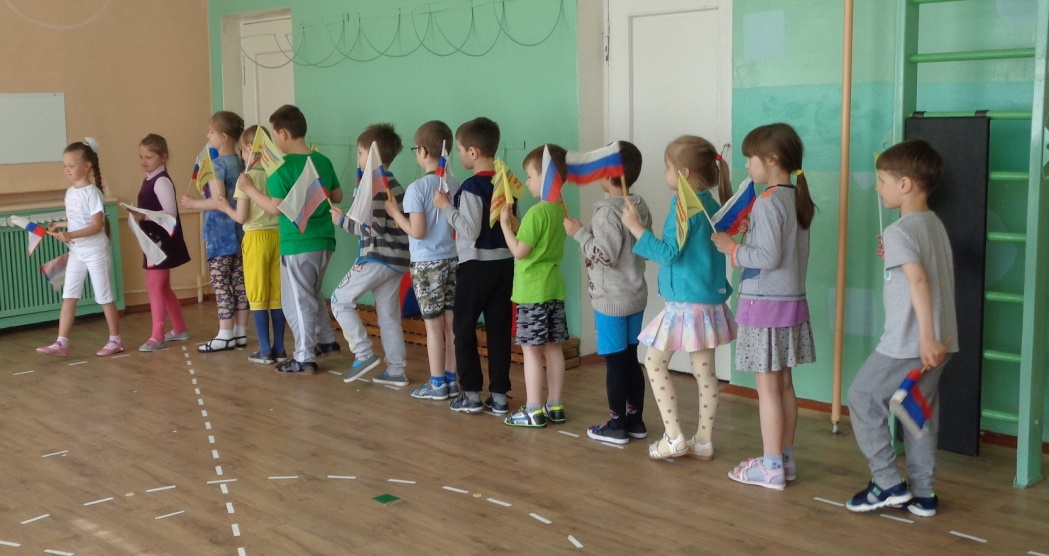 